Банкнота Банка России образца 2017 года номиналом 200 рублейДата ввода в обращение 12 октября 2017 года 
Размер банкноты 150 x 65 мм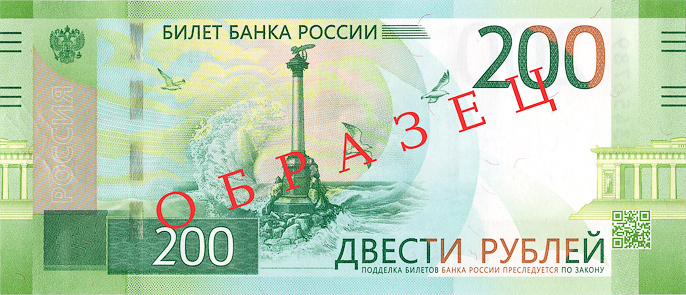 лицевая сторона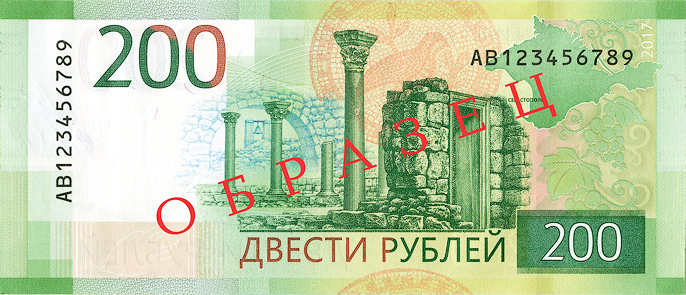 оборотная сторонаПреобладающий цвет банкноты – зеленый.Основное изображение лицевой стороны банкноты – Памятник затопленным кораблям в г. Севастополе.Основное изображение оборотной стороны банкноты – Государственный историко-архитектурный музей-заповедник «Херсонес Таврический».На лицевой стороне банкноты слева вверху расположен герб Российской Федерации.На оборотной стороне в верхней правой части банкноты находится надпись «2017» – год образца банкноты.В нижней правой части лицевой стороны банкноты расположен QR-код, содержащий ссылку на страницу сайта Банка России с описанием защитных признаков банкноты.Банкнота изготовлена на хлопковой бумаге белого цвета повышенной плотности с полимерной пропиткой.В бумагу внедрены защитные волокна двух типов – цветные с чередующимися участками красного и синего цветов и волокна серого цвета.Четыре фрагмента ныряющей голографической защитной нити шириной 3 мм выходят на поверхность лицевой стороны банкноты.Банкнота имеет два серийных номера, расположенных на оборотной стороне банкноты и имеющих двухбуквенное обозначение серии и девять цифр номера. Левый номер имеет читаемость по короткой стороне банкноты, правый – по длинной стороне.Признаки подлинности, контролируемые на просветлицевая сторонаПризнаки подлинности, контролируемые с использованием х8-х10 лупы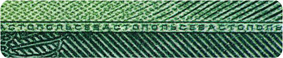 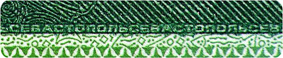 лицевая сторонаоборотная сторонаПризнаки подлинности, контролируемые при изменении угла зрения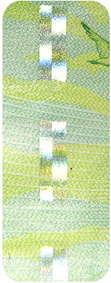 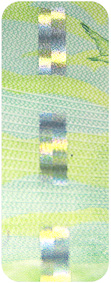 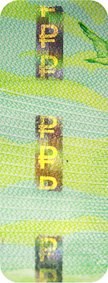 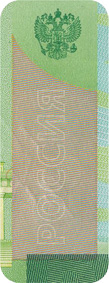 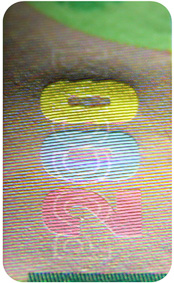 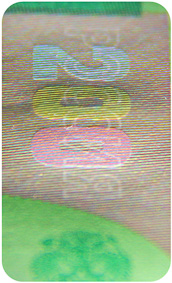 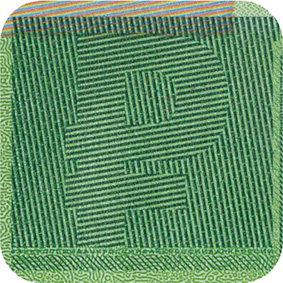 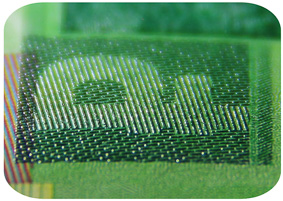 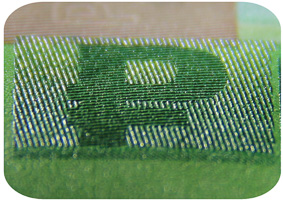 лицевая сторонаПризнаки подлинности, контролируемые на ощупь (повышенный рельеф)лицевая сторонаДля незрячих и слабовидящих людей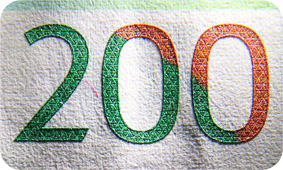 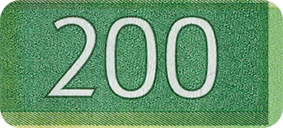 лицевая сторонаоборотная сторонаИзображение банкноты в ИК-диапазоне спектра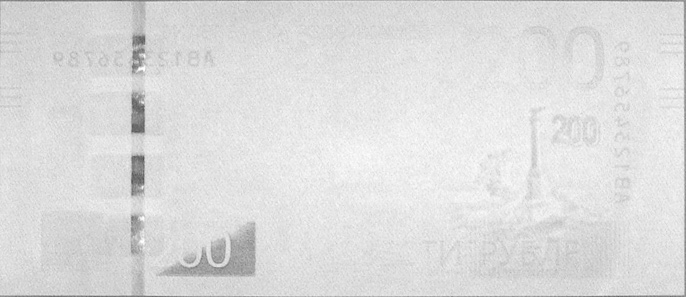 лицевая сторона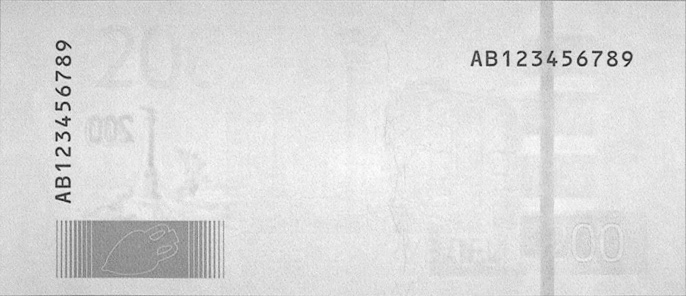 